Муниципальное бюджетное общеобразовательное учреждение«Добровская школа-гимназия имени Я.М.Слонимского» Симферопольского района Республики КрымОКПО 00793762;ОГРН 1159102010253; ИНН /КПП9109008822/910901001ул.Комсомольская, д.1-А, с. Доброе, Симферопольский район, РК, 297571тел/факс 3(652) 31-12-24, e-mail: dobrovskijuvk@mail.ru  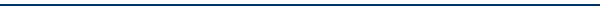 УЧЕБНЫЙ ПЛАН СРЕДНЕГО ОБЩЕГО ОБРАЗОВАНИЯ (11-А, 11-Б  классы)(в рамках ФГОС)муниципального бюджетного общеобразовательного учреждения«Добровская школа-гимназия имени Я.М. Слонимского»Симферопольского района Республики Крымна 2021/2022гг.с.ДоброеУЧЕБНЫЙ ПЛАН СРЕДНЕГО ОБЩЕГО ОБРАЗОВАНИЯ(11-е  классы)Пояснительная записка	Учебный план  МБОУ  «Добровская школа – гимназия имени Я.М. Слонимского» для  10-11 классов разработан  в соответствии с нормативно-правовой базой: Федеральные документы1.Федеральный закон от 29.12.2012 №273-ФЗ «Об образовании в Российской Федерации»;2. Федеральный государственный образовательный стандарт среднего общего образования, утвержденный приказом Министерства образования и науки Российской Федерации от 17.05.2012 № 413 (с изменениями).3.Порядок организации и осуществления образовательной деятельности по основным общеобразовательным программам начального общего, основного общего и среднего общего образования, утвержденного приказом Министерства просвещения Российской Федерации от 28.08.2020 № 442(с изменениями и дополнениями от 20.11.2020). 4.Федеральный  перечень учебников, допущенных к использованию при реализации имеющих государственную аккредитацию образовательных программ начального общего, основного общего, среднего общего образования организациями, осуществляющими образовательную деятельность, утвержденного приказом Министерства просвещения Российской Федерации от 20.05.2020 №254 (с изменениями  и дополнениями  от 23.12.2020).5.Перечень организаций, осуществляющих выпуск учебных пособий, которые допускаются к использованию при реализации имеющих государственную аккредитацию образовательных программ начального общего, основного общего, среднего общего образования, утвержденного  приказом Министерства образования и науки Российской Федерации от 09.06.2016 № 699.6.Санитарные правила СП 2.4.3648-20 «Санитарно – эпидемиологические  требования к организации воспитания и обучения, отдыха и оздоровления детей и молодежи», утвержденными постановлением Главного государственного санитарного врача Российской Федерации от 28.09.2020 №28.Региональные документы1.Закон Республики Крым от 06.07.2015 №131-ЗРК/2015 «Об образовании в Республике Крым».2. 2.Инструктивно – методическое письмо Министерства образования, науки и молодежи Республики Крым от 20.04.2021 №1505/01-14 «О формировании  учебных планов общеобразовательных организаций Республики Крым, реализующих основные образовательные программы на 2021/2022 учебный год».3.Письмо Министерства образования и науки Российской Федерации от 20.06.2017г. №ТС-194/08 «Об организации изучения учебного предмета «Астрономия»;Документы ОУ1.   Устав МБОУ  «Добровская школа – гимназия имени Я.М. Слонимского»;2.Основная образовательная программа среднего общего образования МБОУ «Добровская школа – гимназия имени Я.М.Слонимского» Симферопольского района Республики Крым, утвержденной приказом от 28.08.2020г. №289-о      Школа обеспечивает реализацию учебных  планов естественнонаучного и универсального профилей. ФГОС СОО определено количество учебных занятий за 2 года на одного обучающегося с учетом уровня изучения предмета составляет  2312     часов.В учебных  планах предусмотрено:1.изучение родной (русской) либо родной (крымскотатарской)литературы   на основании заявлений (1 час);2.выполнение обучающимися индивидуальных проектов (1 час);3. с целью подготовки к ЕГЭ по русскому языку в 11-А ,11-Б классах  отводится 2 часа в неделю на изучение русского языка;     Учебный план 11-А класса сформирован на основе учебного плана естественнонаучного профиля. Данный профиль ориентирует на  сферу деятельности – биология, химия, медицина. Для изучения на углубленном уровне выбраны предметы: алгебра и начала математического анализа, химия и биология. Проводятся элективные курсы: «Подготовка к ЕГЭ по биологии» (1 час), «Химия в задачах и упражнениях».     Учебный план 11-Б класса сформирован на основе учебного плана универсального профиля (вариант 1). В данном учебном плане учтены как возможность удовлетворения индивидуальных интересов обучающихся, так и организации углубленной подготовки по алгебре и началу математического анализа.Проводятся элективные курсы: «Подготовка к ЕГЭ по обществознанию» (1час), «Подготовка к ЕГЭ по математике» (1 час), «Разноаспектный анализ текста и создание сочинения-рассуждения» (1 час).Учебный план естественнонаучного профиля – «Медицинский класс»
МБОУ «Добровская школа – гимназия имени Я.М.Слонимского»на 2021/2022 учебный год Учебный план универсального профиля 
МБОУ «Добровская школа – гимназия имени Я.М.Слонимского»на 2021/2022 гг. План  внеурочной деятельности  в   11-х   классах                                                                                                                                  МБОУ «Добровская школа-гимназия имени Я. М. Слонимского» на  2021/2022 учебный год        План внеурочной деятельности (для 10-11х классов) являются основными  организационными  механизмами реализации  основной образовательной программы среднего   общего образования.        План внеурочной деятельности разработан в соответствии   с:Федеральным законом от 29.12.2012 №273-ФЗ «Об образовании в Российской Федерации».Федеральным государственным образовательным стандартом среднего общего образования, утвержденного приказом Министерства образования и науки Российской Федерации от 17.05.2012 № 413 (с изменениями).Инструктивно – методического письма Министерства образования, науки и молодежи Республики Крым от 20.04.2021 №1505/01-14 «О формировании  учебных планов общеобразовательных организаций Республики Крым, реализующих основные образовательные программы на 2021/2022 учебный год».4. Санитарными правилами СП 2.4.3648-20 «Санитарно – эпидемиологические  требования к организации воспитания и обучения, отдыха и оздоровления детей и молодежи», утвержденными постановлением Главного государственного санитарного врача Российской Федерации от 28.09.2020 №28.5. Положением о внеурочной деятельности обучающихся в МБОУ «Добровская школа-гимназия имени Я.М.Слонимского» (Пр. № 307-О от 31.08.2017 г.), 6. Методические рекомендации по организации внеурочной деятельности в общеобразовательных организаций Республики Крым в соответствии с требованиями ФГОС СОО.         На организацию внеурочной деятельности в 11-х классах на 2021/2022 учебного года в рамках учебного плана отводится 5 часов в неделю.           В соответствии с федеральными государственными образовательными стандартами  среднего общего образования,  примерными основными образовательными программами в 11-х классах организована внеурочная деятельность по основным направлениям развития личности (общеинтеллектуальное, социальное, спортивно-оздоровительное).       Общеинтеллектуальное  - через такие формы работы: «Медицинская биология –Практическая, проектная деятельность по профилю», «Медицинская химия – Практическая, проектная деятельность по профилю», «Анатомия – Практическая, проектная деятельность по профилю»(10-А класс), «Курс практической математики»(10-Б класс);    Социальное направление реализуется через работу курса «Финансовая грамотность» по 1 часу в 11-А классе, курс «Вектор успеха» в 11-Б классе; Духовно – нравственное направление реализуется через работу «Школы волонтера» в 10-А,Б классах;Спортивно – оздоровительное направление представлено в форме кружка «Волейбол»в 11-А классе;Общекультурное направление – в форме курса «Физика вокруг нас»(11-Б класс).План  внеурочной деятельности  в   11-А   классе                                                                                                                                  МБОУ «Добровская школа-гимназия имени Я. М. Слонимского» на  2021/2022 учебный  годПеречень  учебников для реализации ФГОС СОО в 2021/2022учебном году11 классСОГЛАСОВАНОна заседании педагогического совета школы, протокол ___ от 27.08.2021СОГЛАСОВАНОна заседании Управляющего совета школы, протокол №  ___от 26.08.2021УТВЕРЖДЕНОДиректор_______ И.Г.Глушко                                                                        «27» августа 2021 г.Предметная область Учебный предмет Уровень Предметная область Учебный предмет Уровень 11-АИтогоРусский язык и литератураРусский языкБ2/682/68Русский язык и литератураЛитература Б3/1023/102Родной язык и литератураРодная (русская)/Родная (крымскотатарская) литератураБ1/341/34Математика и информатикаАлгебра и начала математического анализа У4/1364/136Математика и информатикаГеометрияБ2/682/68Математика и информатикаИнформатикаБ1/341/34Иностранные языкиИностранный (английский) языкБ3/1023/102Естественные наукиХимия У5/1705/170Естественные наукиБиология У3/1023/102Естественные наукиАстрономия Б1/341/34Общественные наукиИстория Б2/682/68Физическая культура, экология и основы безопасности жизнедеятельностиФизическая культураБ3/1023/102Физическая культура, экология и основы безопасности жизнедеятельностиОсновы безопасности жизнедеятельностиБ1/341/34Индивидуальный проект 1/341/34ОБЖ (учебно-полевые сборы)--«Оказание первой помощи»ЭК1/341/34«Медицинская химия в задачах и упражнениях»ЭК1/341/34ИТОГО34/115634/1156Предметная область Учебный предмет Уровень 11-БИтогоРусский язык и литератураРусский язык Б2/682/68Русский язык и литератураЛитература Б3/1023/102Родной язык и литератураРодная (русская) литература/родная (крымскотатарская) литератураБ1/341/34Математика и информатикаАлгебра и начала математического анализа У4/1364/136Математика и информатикаГеометрияБ2/682/68Математика и информатикаИнформатикаБ1/341/34Иностранные языкиИностранный (английский)  языкБ3/1023/102Естественные наукиФизикаБ2/682/68Естественные наукиХимия Б1/341/34Естественные наукиБиология Б1/341/34Естественные наукиАстрономия Б1/341/34Естественные наукиГеография Б1/341/34Общественные наукиИстория Б2/682/68Общественные наукиОбществознаниеБ2/682/68Физическая культура, экология и основы безопасности жизнедеятельностиФизическая культураБ3/1023/102Физическая культура, экология и основы безопасности жизнедеятельностиОсновы безопасности жизнедеятельностиБ1/341/34Индивидуальный проект 1/341/34ОБЖ (учебно-полевые сборы)--«Подготовка к ЕГЭ по обществознанию»ЭК1/341/34«Подготовка к ЕГЭ по математике»ЭК1/341/34«Разноаспектный анализ текста и создание сочинения-рассуждения» ЭК1/341/34ИТОГО34/115634/1156Название рабочей программы курсаНаправление развития личностиНазвание рабочей программы курсаНаправление развития личности11-АИтогоМедицинская биология –Практическая, проектная деятельность по профилюОбщекультурное1/341/34Медицинская химия – Практическая, проектная деятельность по профилюОбщеинтеллектуальное1/341/34Анатомия – Практическая, проектная деятельность по профилюОбщеинтеллектуальное1/341/34Курс «Финансовая грамотность»Социальное1/341/34«Школа Волонтера»Духовно-нравственное1/341/34«Волейбол»Спортивно-оздоровительное1/341/34ИТОГО6/2046/204№ п/пНаименование учебника Уровень Автор / авторский коллектив Издательство 1Русский язык. 10- 11 классБазовый Рыбченкова Л.М.Просвещение, 2020г.2Литература в 2-х частях  11 классБазовый Зинин С.А., Сахаров В.И.Русское слово-учебник, 2019г.3Иностранный (Английский) язык. 11 классБазовый Афанасьева О.В., Дули Д., Михеева И.В. и др.Просвещение, 2014, 2019г.4История России  в 3-х частях 10 класс Базовый Горинов М.М.  Данилов А.А.Просвещение,2019г.5Всеобщая история 11 классБазовый Улунян А.А., Сергеев Е.Ю.Просвещение, 2014г.6Обществознание 11 классБазовый Боголюбов Л.Н., Аверьянов Ю.А.Просвещение, 2020г.7География 10-11 классБазовый Максаковский В.П.Просвещение, 2016, 2019г.8Геометрия 10-11 классБазовый и углубленный Атанасян Л.С., Бутузов В.Ф., Кадомцев С.Б.Просвещение, 20149Математика:алгебра и начала математического анализа 11 классБазовый и углубленныйС.М. Никольский, М.К. Потапов, Н.Н. Решетников и др.Просвещение, 201410Информатика.11 классБазовыйСемакин И.Г., Шеина Т.Ю., Шестакова Л.В.БИНОМ.     Лаборатория знаний, 2014, 2018г.11Физика. 11 классБазовыйМякишев Г.Я., БуховцевПросвещение, 2014, 2019г.12Астрономия 10-11 классБазовый Чаругин В.М.Просвещение,2019г.13Химия. 11 классБазовыйРудзитис Г.Е., Фельдман Ф.Г.Просвещение, 2014, 2018г.14Химия. 11 классУглубленный Еремин В.В., Кузьменко Н.Е., Теренин В.И. и др.Дрофа, 2014, 2020г. 15Биология 11 классБазовыйБеляев Д.К., Дымшиц Г.М., Бородин П.М. и др.Просвещение, 2020г.16Биология 11 классУглубленныйВысоцкая Л.В., Дымшиц Г.М., Рувинский А.О. и др./ Под ред. Шумного В.К., Дымшица Г.МПросвещение, 2020г.17Физическая культура 10-11 классБазовыйЛях В.И.Просвещение, 2014, 2018г.18Основы безопасности жизнедеятельности 11 классБазовыйСмирнов А.Т., Хренников Б.О.Просвещение, 2014, 2015г.19Технология 10-11 классБазовый В. Д. Симоненко, О. П. Очинин, Н. В. МатяшДрофа, 2018г.20Индивидуальный проект. Учебное пособие.10-11 классПоловкова М.В., Майсак М.В.Просвещение, 2020г.